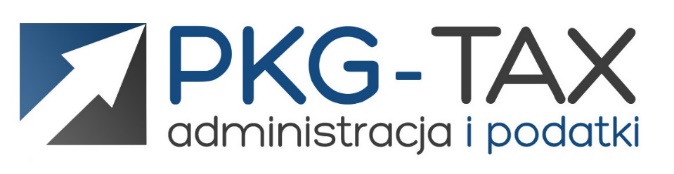 PODANIE KONTA DO BELASTINGDIENSTWyrażam zgodę na przetwarzanie moich danych osobowych do celów związanych z realizacją zwrotu podatku oraz celów marketingowych (zgodnie z ustawą z dnia 29.08.1997r o ochronie danych osobowych DZ.U.97 nr 133 poz.833). Oświadczam, że biorę odpowiedzialność za wszelkie podane przeze mnie dane oraz oświadczam, że są one zgodne z prawdą. Akceptuję postanowienia Regulaminu Serwisu Internetowego.
Jeżeli wyrażasz zgodę dot. RODO oraz akceptujesz Regulamin Serwisu Internetowego zaznacz X.UWAGAKoszt usługiJeśli Belastingdienst nie posiada Twojego numeru konta lub chcesz je zmienić, wypełnij poniższy formularz, my zajmiemy się resztą.Koszt usługi wynosi: 30 EUR / 135 PLNDane osoboweDane osoboweImię i nazwisko:Data urodzenia:Numer SOFI/BSN:Adres:Adres e-mail:Data urodzenia:Dane bankoweDane bankoweNumer konta w formie IBAN Kod BIC banku:Nazwa banku:Lokacja bankuImię i nazwisko posiadacza rachunku:Adres posiadacza rachunku:Szanowny kliencie pamiętaj, że podatnik musi być właścicielem lub współwłaścicielem konta.W przypadku chęci podania nowego konta prosimy o przesłanie wyciągu bankowego z ostatniego miesiąca (najstarsza transakcja widoczna na wyciągu nie może być starsza niż 2 miesiące) oraz kolorową kopię dowodu osobistego.Szanowny kliencie pamiętaj, że podatnik musi być właścicielem lub współwłaścicielem konta.W przypadku chęci podania nowego konta prosimy o przesłanie wyciągu bankowego z ostatniego miesiąca (najstarsza transakcja widoczna na wyciągu nie może być starsza niż 2 miesiące) oraz kolorową kopię dowodu osobistego.ZałącznikiDo niniejszego formularza należy dołączyć następujące załączniki:Kolorowa kopia dowodu osobistegoDo niniejszego formularza należy dołączyć następujące załączniki:Wyciąg z kontaUWAGAUsługa zostanie wykonana na podstawie faktury po zaksięgowaniu wpłaty od klienta.